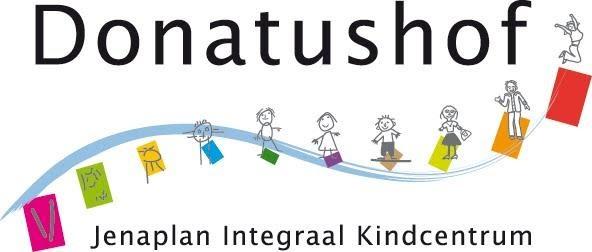 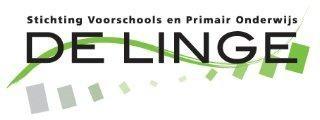 AANMELDINGSFORMULIER VOOR BASISSCHOOL 
Ondergetekenden melden hun kind aan bij  Naam school			DonatushofPlaats				BemmelIs er sprake van instroom wegens verhuizing?   ☐ ja    ☐ neeZo ja, huidig leerjaar van uw kind: ☐1  ☐2 ☐3 ☐4 ☐5 ☐6 ☐7 ☐8Gegevens kind	Achternaam			     Voornaam			Roepnaam      			☐   jongen       ☐  meisjeGeboortedatum			 Het kind woont bij		☐  moeder    ☐   vader   ☐  ouders    ☐  verzorgers	AdresgegevensStraat				     Postcode			       	  	Woonplaats          	Gemeente  			     		GezinAantal kinderen in het gezin:         			plaats van kind in het gezin:      Heeft u uw kind ook bij een andere school aangemeld?     ☐  ja   nee   ☐

Zo ja, naam school		     

Welke school heeft dan uw voorkeur?  Naam school			     
Verwacht u dat uw kind extra ondersteuning nodig heeft bij zijn/haar ontwikkeling? ☐   Ja   ☐   nee Zo ja, op welk(e) ontwikkelingsgebied(en)?	      (Denk hierbij aan lichamelijk, sociaal-emotioneel, leren en werkhouding)Toelichting / vragen / opmerkingenOndertekening Ondergetekende verklaart dat dit formulier naar waarheid is ingevuld    Handtekening 					 Handtekening Ter informatie:
Uiterlijk 10 weken voordat het kind ook daadwerkelijk geplaatst kan worden, ontvangt u een uitnodiging voor een intakegesprek.Personalia verzorgersNaam verzorger 1:      Personalia verzorgersRelatie tot kind:      Personalia verzorgersAdres (indien anders dan kind):      Personalia verzorgersTelefoonnummer:       Personalia verzorgersE-mailadres:       
Personalia verzorgersNaam verzorger 2:        Personalia verzorgersRelatie tot kind:        Personalia verzorgersAdres (indien anders dan kind):        Personalia verzorgersTelefoonnummer:       
Personalia verzorgersE-mailadres:       Burgerlijke staat verzorgers☐  samenwonend     ☐  gescheiden      ☐  gehuwd ☐  anders, namelijk:      ouderlijk gezag berust bijDatum		   -    -     Datum		   -    -      Plaats		     
Plaats		     Naam 		     
Naam		     ☐  ouder  ☐  verzorger  ☐  ouder  ☐  verzorger  ….